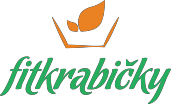 FITKRABIČKY	Dátum: .........................PONDELOKObed:Polievka: Fazuľová kyslá (7)Špagety s paradajkovo – bazalkovou omáčkou a parmezánom (1,7)Olovrant:Karfiolová „treska“ (1,3,7)Večera:Morčacie krémové rizoto z ryže arborio so zeleninou a syrom (1,7)UTOROKRaňajky:Celozrnné pečivo s mexickou nátierkou Alfa BIO a zeleninou (1,6)Desiata:Jogurtový nápoj (7)Obed:Polievka: Karfiolová so zemiakmiKuracie prsia dusené na sladkej kapuste s ryžou (1,6)Olovrant:Guacamole s tortilla chips (1)Večera:Gratinované zemiaky s grilovaným baklažánom (7)STREDARaňajky:Jogurt s BeBe keksíkmi a ovocím (1,7)Desiata:Krehký chlebík s chrenovou nátierkou a šunkou (1,7)Obed:Polievka: Zemiaková (7)Hovädzie soté dusené so šampiňónmi a slivkovým lekvárom, tarhoňa  (1,3,7)Olovrant:Cuketové hniezda s mini mozzarellou (1,7)Večera:Kelový prívarok s majoránom, zemiakové placky (1)ŠTVRTOKRaňajky:Grécky jogurt (7)Desiata:Ovocný šalátikObed:Polievka: Brokolicová krémová (7)Kurací rezeň prírodný preliaty tymiánovou omáčkou, varené zemiaky, kapustový šalát (1)Olovrant:Surová mrkva s olivami a slovenským bielym syrom (7)Večera:Roláda z lístkového cesta so šunkou a syrom, cottage cheese, zelenina (1,7)PIATOKRaňajky:Tuniakový nákyp so zeleninou a chlebíkom (1,3,7)Desiata:Banán s mandľami (8)Obed:Polievka: Zeleninová s krúpamiŠpaldové rezance s tvarohom a dusenou cibuľkou (1,7)Olovrant:Zapekaná špargľa so syrom a šunkou (1,7)Večera:Rybie filé na masle s bylinkami a zemiakovou kašou, parená zelenina (1,7)SOBOTARaňajky:Celozrnné pečivo s brokolicovou nátierkou (1,7)Desiata:Ovsená kaša s ovocím (1,7)